БОЙОРО3                                 РАСПОРЯЖЕНИЕ18  декабрь 2015  й.                                   №  33                          18 декабря 2015 г.Об  организации сбора  ртутьсодержащих  ламп        Согласно ч.1 ст.22 ФЗ  от  30.03.1999 г.  № 52-ФЗ  «О  санитарно  эпидемиологическом благополучии  населения»   и  ст. 1  ФЗ  от 24.06.1998 № 89-ФЗ  «Об  отходах  производства  и  потребления»  распоряжаюсь:Организовать  место  сбора  и хранения  отработанных  ртутьсодержащих  ламп (на  срок  не  более  чем  одиннадцать  месяцев)   от населения  (физических  лиц)  сельского  поселения  Ибраевский  сельсовет, проживающих  в объектах  индивидуального  жилого  фонда  и    многоквартирного  жилого фонда. Место  сбора  отработанных  ртутьсодержащих  ламп  от населения  (физических  лиц)  определить  в  нежилом помещении  на  территории  Новосепяшевского  СДК по адресу: с.Новосепяшево, ул.Центральная, 38 г., бывшее  здание  котельной.Ответственным  за  обращение  указанным видом  отходов  назначить специалиста 1 категории администрации Ягафарова  К.Р.  Ответственному лицу за сбор   и  хранение  отработанных   ртутьсодержащих  ламп  на  территории  сельского поселения   Ягафарову К.Р.  обеспечить  первичный учет  и  временное хранение  данного вида  отходов  на  бесплатной основе.Старшим по  домам  многоквартирных  жилых  домов  и старосте  д.Шишма:- организовать  сбор  ртутьсодержащих  ламп  от жителей  многоквартирных  домов  на  территории  сельского поселения;- информировать жителей многоквартирных  домов о недопустимости  складирования  выведенных  из  эксплуатации   ртутьсодержащих  ламп в контейнеры  для сбора  ТБО, с целью  последующей  утилизации  данного  вида отходов.4.     Обеспечить  надлежащее  информирование  жителей  о графике  приема  ртутьсодержащих  ламп  ( не реже 1  раза  в неделю)  в данных  местах  накопления ртутьсодержащих  отходов.  Глава  сельского  поселения                         Г.Х.СафинаБАШ3ОРТОСТАН  РЕСПУБЛИКАҺЫӘЛШӘЙ РАЙОНЫМУНИЦИПАЛЬ РАЙОНЫНЫҢИБРАЙ  АУЫЛ СОВЕТЫАУЫЛ БИЛӘМӘҺЕХАКИМИӘТЕ(БАШ3ОРТОСТАН  РЕСПУБЛИКАҺЫӘЛШӘЙ РАЙОНЫИБРАЙ АУЫЛ СОВЕТЫ)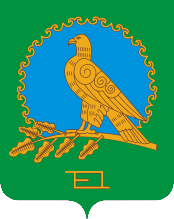           АДМИНИСТРАЦИЯСЕЛЬСКОГО ПОСЕЛЕНИЯИБРАЕВСКИЙ СЕЛЬСОВЕТМУНИЦИПАЛЬНОГО РАЙОНААЛЬШЕЕВСКИЙ РАЙОНРЕСПУБЛИКИ БАШКОРТОСТАН(ИБРАЕВСКИЙ СЕЛЬСОВЕТАЛЬШЕЕВСКОГО  РАЙОНАРЕСПУБЛИКИ БАШКОРТОСТАН)